.Intro : 16 counts,S1 - basics disco steps with ¼ turn leftS2 - fw cuban steps with turn R 1/2 + 1/4S3 - repeat S1 opposite wallS4 - repeat S2 opposite wallS5 - walk & brush stepsS6 - side Cuban steps, step back with ¼ turn leftS7 - repeat S3S8 - side cuban steps & jazz box ¼ turn leftS9 - walk & ½ turn left with arms in the air and steps touchS10 - walk 1 turn right and steps touchS11 - grapevine with ½ turn leftS12 - Repeat S11 opposite wallTag - just after the first routineS1: steps touchS2: break fw & bw + jazz boxFinal : step L side & drag step R to the leftSubmitted by - Josee Dube - joseedube@videotron.caX Pop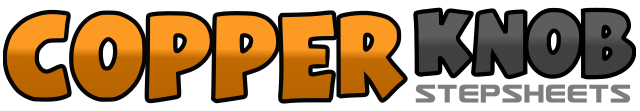 .......Count:96Wall:1Level:Intermediate.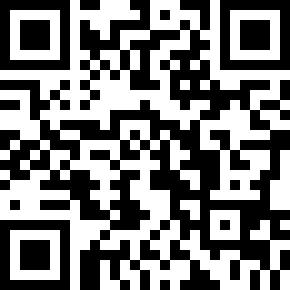 Choreographer:Michel Bourré (CAN) - October 2020Michel Bourré (CAN) - October 2020Michel Bourré (CAN) - October 2020Michel Bourré (CAN) - October 2020Michel Bourré (CAN) - October 2020.Music:X (feat. KAROL G) - Jonas BrothersX (feat. KAROL G) - Jonas BrothersX (feat. KAROL G) - Jonas BrothersX (feat. KAROL G) - Jonas BrothersX (feat. KAROL G) - Jonas Brothers........1-2-3-4step L side, step R together, step L side, step R touch ¼ turn left5-6-7-8step R side, step L together, step R side, step L touch1&2- 3&4step L fw, step R on place, step L together, step R fw, step L on place, step R together5-6-7-8step L fw, step L on place ½ turn right, step L together ¼ turn right, step R on place1-2-3-4step L fw, step R brush, step R fw , step L brush5-6-7-8step L fw, step R brush, step R fw, step L touch1&2-3&4step L side, step R on place, step L together, step R side, step L on place, step R together5-6-7-8step L bw, step R bw, step L side ¼ turn left (bigger step), step R together1&2-3&4step L side, step R on place, step L together, step R side, step L on place, step R together5-6-7-8step L cross fw 1/8turn left, step R bw, step L side 1/8 turn left, step R together1-2-3-4steps LRL walk with 1/2 turn left, step R together5-6-7-8step L side, step R touch together, step R point side, step R touch together1-2-3-4steps RLR walk 1 complete turn right, step L together5-6-7-8step R side, step L touch together, step L point side, step L touch together1-2-3-4step L fw 1/8 turn left, step R side 1/8 turn left, step L cross bw, step R side5-6-7-8step L fw, step R on place, step L side ¼ turn left, step R together1-8step L side, Step R touch, step R side, Step L touch (2 times)1-2-3-4step L fw, step R on place, step L bw, step R on place5-6-7-8step L cross fw, step R bw, step L side, step R together